INFORMACJA 
ODNOŚNIE NABORU 
DO ZAWODOWEJ SŁUŻBY WOJSKOWEJW związku z prowadzonym naborem do zawodowej służby wojskowej informuję, 
że poszukiwani są kandydaci spośród żołnierzy rezerwy oraz Narodowych Sił Rezerwowych, 
w różnych specjalnościach wojskowych. Szczególnie mile widziani będą kandydaci posiadający wszelkiego rodzaju specjalistyczne uprawnienia w zawodach: ratownik medyczny, kierowca kategorii „C” oraz „C+E”, elektromechanik, ślusarz, kierowcy gąsienicowego transportera opancerzonego itp. Aktualnie największe zapotrzebowanie na kandydatów do służby zawodowej występuje 
w następujących jednostkach wojskowych: 17 Wielkopolska Brygada Zmechanizowana w Międzyrzeczu, 10 Brygada Kawalerii Pancernej w Świętoszowie, 34 Brygada Kawalerii Pancernej w Żaganiu,Jednostki podległe 6 Brygadzie Powietrznodesantowej w Gliwicach, Bielsku Białej 
i Krakowie; 1 Warszawska Brygada Pancerna w Wesołej, 9 Brygada Kawalerii Pancernej w Braniewie,3 Batalion Zmechanizowany w Zamościu;22 Batalion Piechoty Górskiej w Kłodzku;1 Pułk Saperów w Brzegu;12 Brygada Zmechanizowana w Szczecinie;100 Batalion Logistyczny w Wałczu;23 Pułk Artylerii w Bolesławcu;5 Pułk Inżynieryjny w Szczecinie Podjuchy;11 Pułk Artylerii w Węgorzewie;2 Pułk Rozpoznawczy w Hrubieszowie;9 Batalion Dowodzenia w Białobrzegach;4 Pułk Przeciwlotniczy w Czerwieńsku;7 Batalion Kawalerii Powietrznej w Tomaszowie Mazowieckim.Istnieje również możliwość odbycia kwalifikacji w dniach 20 – 21 listopada w 5 batalionie dowodzenia w Krakowie, który będzie organizatorem kwalifikacji dla potrzeb 34 Brygady Kawalerii Pancernej z Żagania, 25 Brygady Kawalerii Powietrznej z Tomaszowa Mazowieckiego i 17 Wielkopolskiej Brygady Zmechanizowanej z Międzyrzecza.W przypadku zainteresowania ofertą, zapraszam Pana/Panią do Wojskowej Komendy Uzupełnień w Nowym Sączu, ul. Czarnieckiego 13, gdzie uzyska Pan/Pani wszelkie niezbędne informacje o prowadzonym naborze i jego kryteriach. Ponadto zapraszam do kontaktu telefonicznego: tel. 261 138 718, 261 138 704 lub e – mail: wku.nowysacz@wp.mil.pl.WOJSKOWY KOMENDANT UZUPEŁNIEŃw Nowym Sączu/-/ ppłk mgr Andrzej SZYMAŃSKI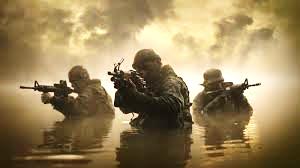 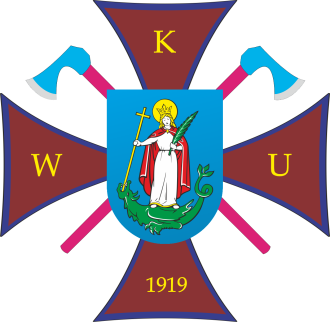 